Unthinkable:  DOF (destroyer of fun) 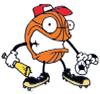 Books:The Blue Ribbon Day, Couric, K.Liam Wins the Game, Sometimes: A story about losing with grace, Banks, J.You’re a good sport, Miss Malarkey, Finchler, J.DVDs:CarsKicking and ScreamingThe BenchwarmersYou’re a Good Man, Charlie Brown.Songs:“Friendship Train” by Gladys Knight and the Pips“The Climb” by Miley CyrusGames:Cooperative Musical Chairs 				Stuff Santa RelayLimbo 							Ball toss into bucketsBalloon hold 						Whoosh Bang PowMoving logs (relay)Role Playing Scenarios:  The class is playing review Jeopardy on teams. Actor 1 has become bossy and is telling everyone on their team what to do. What should the other teammates do? What strategy could actor 1 use?Actor 1 and actor 2 are walking to the nurse’s office.  Actor 1 decides they should race and takes off walking as fast as he can.  What should Actor 2 do?  What strategy could Actor 2 use? The teacher has drawn the winning Spartan superhero ticket for the week and is pulling the rest of the tickets out.  Actor one points out that Actor 2 didn’t get any tickets this week.Actors 1-4 are playing a game.  Actor 1 starts to pout because (s)he isn’t in first place.  What strategies should Actor 1 use?Videos: Search YouTube for:Defeating Destroyer of FunClarkton Basketball Continues its Bad Sportsmanship Kicking & Screaming (8/10) Movie CLIP - Tigers Win! (great clips of both, but says “smoke up my butt” at 1:25-1:40)